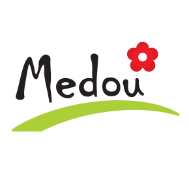 DOPOLEDNEODPOLEDNEODPOLEDNEPONDĚLÍ23. 1.Bazální stimulace: Smyslové vnímání (hmat)Kuchařská dílna – Vepřové na žampionech, rýžeUčíme se pro život – ČJObchůdekTuristikaTkalcovská dílna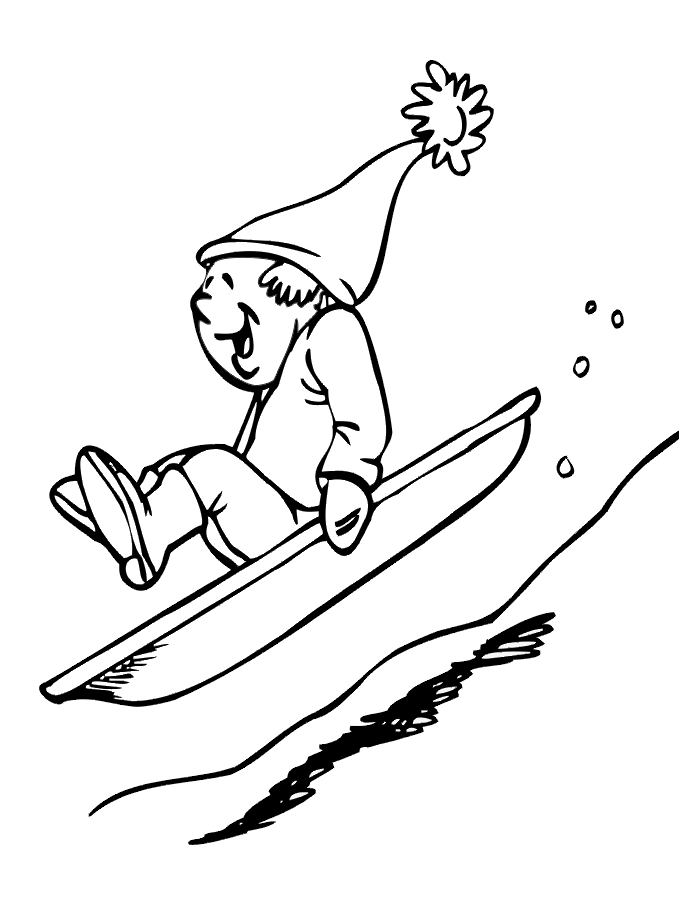 ÚTERÝ24. 1. Keramická dílnaBruslení na stadionuObchůdekArtefiletika - vizualizacepřání a tužeb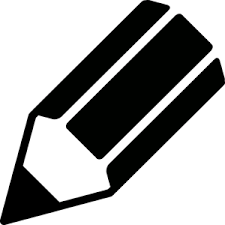 STŘEDA25. 1.PRAHA –návštěva módního salónu I. FollovéIndividuální aktivity v CDSObchůdek Klub společenských herTuristika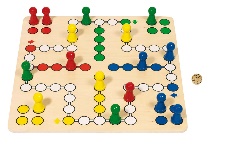 ČTVRTEK26. 1. Hudební dílnaVýtvarná dílna – malujeme konve na plastová víčkaTaneční klub s Alexem Divadelní klub s paní Fojtíkovou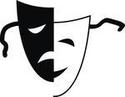 PÁTEK   27. 1.Kuchařská dílna – Zapečené těstovinyPlavání (dle zájmu)Povídání o zdraví - hygienaMasáže Kavárnička MedouHOST:Cestovatelka Martina Šimonová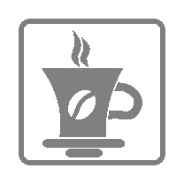 